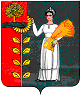 ПОСТАНОВЛЕНИЕАДМИНИСТРАЦИИ СЕЛЬСКОГО ПОСЕЛЕНИЯ БОГОРОДИЦКИЙ СЕЛЬСОВЕТ ДОБРИНСКОГО МУНИЦИПАЛЬНОГО РАЙОНА ЛИПЕЦКОЙ ОБЛАСТИ РОССИЙСКОЙ ФЕДЕРАЦИИ04.07.2016 г.			ж. д. ст. Плавица				№ 131Об утверждении отчета об исполнении местного бюджета за первое полугодие 2016 годаВ соответствии с Положением «О бюджетном процессе сельского поселения Богородицкий сельсовет», утвержденное решением сессии Совета депутатов сельского поселения Богородицкий сельсовет от 20.12.2010г. №50-рс., Уставом сельского поселения Богородицкий сельсовет, Администрация сельского поселения Богородицкий сельсовет ПОСТАНОВЛЯЕТ:Утвердить отчет об исполнении местного бюджета за первое полугодие 2016 года по доходам в сумме 11 134 769 рублей 24 копейки, по расходам в сумме 11 904 769 рубля 24 копейки с превышением расходов  над доходами в сумме  770000 рублей  в следующем составе:отчет о поступлениях доходов местного бюджета за первое полугодие 2013 года по форме КФД 0503317, отчет о расходах местного бюджета по ведомственной структуре расходов местного бюджета за первое полугодие 2013 года по форме КФД 0503317, отчет об источниках финансирования дефицита местного бюджета за первое полугодие 2013 года согласно форме КФД 0503317 (прилагается);Контроль за исполнением настоящего постановления оставляю за собой.Глава администрациисельского поселения Богородицкий сельсовет					А. И. Овчинников